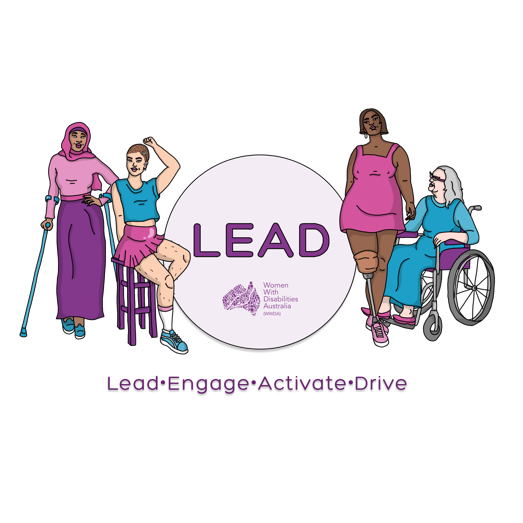 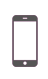 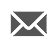 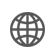 WWDA LEAD Scholarships Application formThank you for your interest in the WWDA LEAD Scholarship Program.Return this formPlease return this form byEmail to lead@wwda.org.auOR:Send to us at PO Box 407 Lenah Valley, Tasmania 7008, AustraliaSuccessful Applicants will be notified on 18th March 2022.Name:___________________________________________________Organisation (if applicable):__________________________________Postal Address:____________________________________________________________________________________________________Postcode:_____________________ State:_______________________Phone:___________________________________________________Email:____________________________________________________Are you a current WWDA Member? ı Yes ı NoPlease note you will need to sign up to be a WWDA member to take part in the WWDA LEAD Scholarship program.To sign up please click here WWDA Membership formPlease note that you will need to be:a women, girl, feminine identifying or non-binary person with disabilitybeing aged 15 years or aboveliving in Australia.Selection Criteria QuestionsSelection of participants will be based on the answers to the following questions.  If you require more space, please attach further pages.Can you tell us why you would like to be involved in the WWDA LEAD Scholarship program?What is the most important issue/s that you would like to learn about or take action on that affects women, girls and non-binary people with disabilities?How do you think taking part in a leadership or training course would help you to do this?What is the course or other opportunity that you would like to take part in?What is the cost of course?What are the dates?By the end of the WWDA LEAD Scholarship opportunity what do you want to have achieved?How do you think by doing this course it will help WWDA or WWDA’s work?Access & Support What are your access and support needs if required?Return this formPlease return this form by Friday 18th March 2022Email to lead@wwda.org.auORSend to us at PO Box 407 Lenah Valley, Tasmania 7008, Australia
Contact usIf you require any further information you can contact us in the following ways.Email Saph Grant at lead@wwda.org.auCall or text Saph on 0477 076 098You can use the National Relay service To call us Call 1800 555 677 Ask for 0477 076 098You can use TTY 133 677 Ask for 0477 076 098Need a translator? Call 131 450 Ask for 0477 076 098Send a letter to PO Box 407, Lenah Valley, Tasmania 7008, Australia